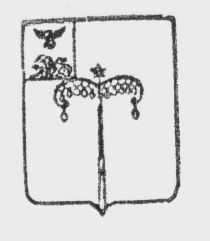 МУНИЦИПАЛЬНый РАЙОН «Красногвардейский район»Белгородской областиМУНИЦИПАЛЬНЫЙ СОВЕТ Красногвардейского РайонаСемнадцатое заседаниеРЕШЕНИЕ10 июня 2020 года                                                                                                                                                         № 7О ходатайстве о безвозмездной передаче имущества из муниципальной собственности муниципального района «Красногвардейский район» Белгородской области в государственную собственность Белгородской области 	В соответствии с Федеральным законом от 06 октября 2003 года              № 131-ФЗ «Об общих принципах организации местного самоуправления в Российской Федерации»,  постановлением Правительства Российской Федерации от 13 июня 2006 года № 374 «О перечнях документов, необходимых для принятия решения о передаче имущества из федеральной собственности в собственность субъекта Российской Федерации или муниципальную собственность, из собственности субъекта Российской Федерации в федеральную собственность  или муниципальную собственность, из муниципальной собственности  в федеральную собственность или собственность субъекта Российской Федерации»,  Уставом муниципального района «Красногвардейский район»  Белгородской области, Порядком  управления и распоряжения муниципальным имуществом Красногвардейского района, утвержденным решением сорок восьмого заседания Муниципального совета Красногвардейского района от 28 декабря 2017 года № 13, рассмотрев заявление директора ОГБОУ «Бирюченская СОШ» Муниципальный совет Красногвардейского района  р е ш и л:1. Ходатайствовать перед Правительством Белгородской области о безвозмездной передаче из муниципальной собственности муниципального района «Красногвардейский район» Белгородской области в государственную собственность Белгородской области имущества согласно приложению к настоящему решению.2. Администрации муниципального района «Красногвардейский район» Белгородской области, после принятия Правительством Белгородской области соответствующего распоряжения, осуществить в установленном законодательством порядке передачу имущества, указанного в приложении к настоящему решению, в государственную собственность Белгородской области.3. Контроль  за   исполнением   настоящего   решения   возложить   на  постоянную комиссию  Муниципального совета Красногвардейского района  по  экономическому  развитию,  бюджету, предпринимательству и инновационной деятельности (Крутий В.С.).Председатель Муниципального совета      Красногвардейского района                                                     Л.Н. Митюшин                                                                   Приложение                                                                    УТВЕРЖДЕН                                                                        решением Муниципального совета                                                                     Красногвардейского района                                                                         Белгородской области                                                                           от 10 июня 2020 года № 7ПЕРЕЧЕНЬимущества, передаваемого из муниципальной собственности муниципального района «Красногвардейский район» Белгородской области в государственную собственность Белгородской области№ п/пНаименование передаваемого имуществаКадастровый номерХарактеристики передаваемого имуществаАдрес местонахождения имуществаКадастровая/ балансовая стоимость, руб.Остаточная стоимость, руб.1Земельный участок из земель населенных пунктов, вид разрешенного использования - образование и просвещение31:21:0704009:33Площадью 382 кв.м.Белгородская область, Красногвардейский район,  г. Бирюч, ул. Красная, 7/2         439078,44-2Автобус для перевозки детей ПАЗ 32053-70-VIN Х1М3205ВХК0003214, год выпуска 2019, модель, № двигателя 523420 К1004186, кузов № Х1М3205ВХК0003214, цвет желтый, ПТС 52 РК 057985, выдан ООО «Павловский автобусный завод» 07.10.2019 г.1 927 000, 001 812 297,60